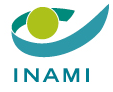 Non-adhésion en qualité d’opticien à la conventionopticiens - organismes assureursVos données :Vos données :Vos nom et prénom :Votre numéro INAMI :Votre adresse email :(Adresse email à laquelle nous pouvons vous contacter)Adresse de votre activité principale :(Adresse à laquelle vous exercez votre activité principale en qualité d’opticien + le cas échéant, le nom du demeurant ou de l’établissement situé à cette adresse)Rue, n°, Bte: 	Code postal, localité: 	Nom du demeurant ou de l’établissement: 	Votre déclaration :En signant ce formulaire, je déclare que les informations reprises ci-avant sont correctes et que je n’adhère pas à la convention nationale opticiens - organismes assureurs (*). Date: Signature:(*) Le texte intégral de la Convention nationale opticiens -  organismes assureurs, ainsi que d’autres informations sur l’exercice de votre profession se trouvent sur notre site www.inami.be > Professionnels > opticiensComment nous transmettre le formulaire?Comment nous transmettre le formulaire?De préférence par email (document numérisé) :OuPar courrier postal:opticienfr@riziv-inami.fgov.beINAMI, Service des soins de santé, Team opticiensAvenue Galilée 5/01 - 1210 BRUXELLES